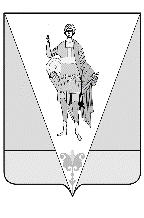 АДМИНИСТРАЦИЯ  ВЕРХНЕТОЕМСКОГО  МУНИЦИПАЛЬНОГО  ОКРУГАР А С П О Р Я Ж Е Н И Еот 10 февраля 2022 года № 19/5(а)р с. Верхняя ТоймаОб утверждении Карты рисков нарушения антимонопольного законодательства вадминистрации Верхнетоемского муниципального округа на 2022 год В соответствии с пунктами 6, 17 Положения об организации системы внутреннего обеспечения соответствия требованиям антимонопольного законодательства в администрации Верхнетоемского муниципального района, утвержденного постановлением администрации муниципального образования «Верхнетоемский муниципальный район» от 12 апреля 2019 года № 19/4 «О создании и организации системы внутреннего обеспечения соответствия требованиям антимонопольного законодательства в муниципальном образовании «Верхнетоемский муниципальный район»:1. Утвердить прилагаемую Карту рисков нарушения антимонопольного законодательства в администрации Верхнетоемского муниципального округа на 2022 год.Исполняющий обязанности  главыВерхнетоемского муниципального округа                                           Н.Л. Щербакова 